Name: ___________________________________ Period: _________ Test date: _____________________*This review is due the day of the test & will be a grade.Maps Unit Test ReviewPlease complete each of the following sections using your Maps Unit packet, a world map, your iPad, and/or any other resource that will help you master each concept for the test. I. Elements of a Map: Answer the following questions and be able to identify each element on a map.    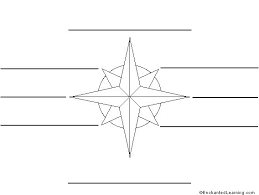     1. Correctly label the cardinal and intermediate directions on a compass rose    Use the map of Fiesta Texas below to answer questions 2-4:    2. What is the title of this map? _____________________________________*Please note: The title of a map can also be the theme of a map.3. Looking at the Map Legend, list one of the symbols and what it stands for: ______________________   4. List two labels shown on the map (*Please note: Labels = Names, which are found directly on the map)        1)___________________________                  2)___________________________ 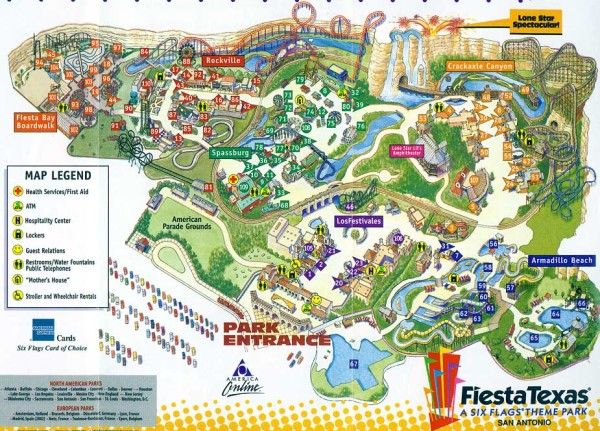 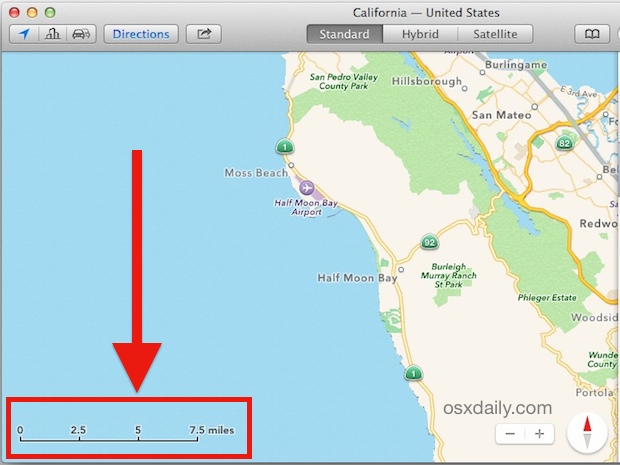 5. Using the scale, approximately how many    miles are between Moss Beach and Half    Moon Bay? __________*You may use a ruler on these types of questions.II. Matching: Using your maps packet or textbook glossary, define the following terms and be able to     match the term with its definition.   6. Political map: ________________________________________________________________________  7. Physical map: ________________________________________________________________________  8. Absolute location: _____________________________________________________________________  9. Globe: ______________________________________________________________________________  10. Map/Projection: _____________________________________________________________________   11. Hemisphere: ____________________________________________________  12. Lines of Latitude: _____________________________________________________________________  13. Lines of Longitude: ___________________________________________________________________III. Absolute Location: Using the map of the U.S., list the coordinates of the following cities.     *Remember: List North or South first, followed by East or West. (examples: 78°N, 30°W or 23°S, 120°E)For absolute location questions, ask yourself, “How far NORTH or SOUTH of the EQUATOR?” followed by,            “How far EAST or WEST of the PRIME MERIDIAN?”  14. Washington, DC is located at ___________ , _____________  15. New Orleans, LA is located at ___________ , _____________  16. Houston, TX is located at ___________ , _____________  17. Miami, FL is located at ___________ , _____________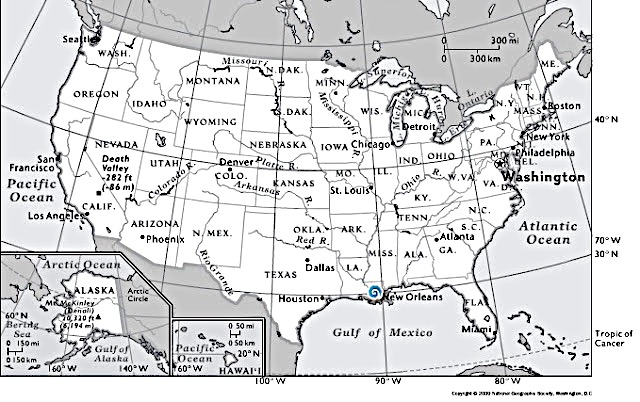 